Western Australia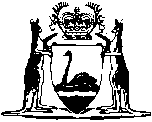 GOVERNMENT RAILWAYS ACT 1904Western Australian Government Railways and Tramways Employees’ Death Benefit and Endowment Fund By-law 85		These by-laws were repealed by the Government Railways Amendment and Repeal By-laws 2003 bl. 3 as at 12 Dec 2003 (see Gazette 12 Dec 2003 p. 5042).Western AustraliaWestern Australian Government Railways and Tramways Employees’ Death Benefit and Endowment Fund By-law 85Contents1.	Citation	12.	Interpretation	13.	Commencement	1Notes	Compilation table	1Western AustraliaGOVERNMENT RAILWAYS ACT 1904WESTERN AUSTRALIAN GOVERNMENT RAILWAYS, TRAMWAYS, FERRIES, AND ELECTRICITY SUPPLYWestern Australian Government Railways and Tramways Employees’ Death Benefit and Endowment Fund By-law 85In pursuance of the powers conferred by “ The Government Railways Act Amendment Act 1933,” the following By-law shall operate in respect to membership of the Western Australian Government Railways and Tramways Employees’ Death Benefit and Endowment Fund as a condition of employment, as provided in Section 8 of the said Act.1.	Citation		This By-law may be cited and known as the “ Western Australian Government Railways and Tramways Employees’ Death Benefit and Endowment Fund By-law,” and shall have effect as from and including the 12th day of February, 1934.2.	Interpretation		In this By-law “employee” means any officer or servant of the Department of the Western Australian Government Railways, Tramways, Ferries, and Electricity Supply.3.	Commencement	(a)	Every employee whose employment commences on or after the date shown in paragraph 2 above shall become and continue a member of the said Fund. Such membership shall have effect one month from date of engagement or from the respective times specified in Clauses (b) (iii) and (d) of this paragraph, and the form of declaration of membership showing the nominee (or nominees) shall be furnished accordingly.	(b)	This paragraph shall not apply to: — 	(i)	Employees who produce evidence satisfactory to the Chairman of the Fund that life insurance policy or policies with an Insurance Company in Western Australia approved by the Commissioner of Railways are already held for an amount which, together with bonuses or other benefits accrued or to accrue upon the maturity of the policy during the life of the assured, entitle the assured or his legal representative to payment of an amount equal to the amount which the employee would be entitled to receive from the Fund as a member thereof;	(ii)	office cleaners, waiting-room attendants, care-takers and other part-time workers; also juniors and apprentices, until age 21 or completion of apprenticeship;	(iii)	Employees whose employment is of a temporary nature.	(iv)	workers employed on Railway Construction or other special works such as relaying, resleepering, etc.	(c)	Where a policy already held as per Clause (b) (i) is for less than the amount which the employee would be entitled to receive from the Fund as a member thereof, membership of the Fund shall operate in terms of the Rules of the Fund; provided that, taking into account the amount and the duration of the policy, exemption or partial exemption may be granted to the extent of — 		One unit — If policy equal to 75 per cent. and less than 100 per cent.		Three-quarter unit — If policy equal to 50 per cent. and less than 75 per cent.		Half unit — If policy equal to 25 per cent. and less than 50 per cent.		Quarter unit — If policy equal to 15 per cent. and less than 25 per cent.	(d)	In cases of exemption or partial exemption from membership of the Fund, as in Clauses (b) (i) and (c), the employee shall, when called upon, produce to the Chairman of the Fund satisfactory evidence that the policy on which such exemption was granted is being maintained, and shall also produce the last bonus certificate issued to him by the Insurance Company concerned. In default, membership of the Fund shall apply.	(e)	Employees granted exemption or partial exemption under Clauses (b) and (c) above may join the Fund for a half unit or larger cover, with benefit according to age at date of joining the Fund.	[By-law 85 amended by Gazettes 17 September 1937 p.1583; 14 August 1942 p.817.] Notes1.	This is a compilation of Western Australian Government Railways and Tramways Employees’ Death Benefit and Endowment Fund By-law 85 and includes the amendments referred to in the following Table.Compilation tableCitationGazettalCommencementWestern Australian Government Railways and Tramways Employees’ Death Benefit and Endowment Fund By-law 852 Mar 1934 p. 317-82 Mar 193417 Sep 1937 p. 158314 Aug 1942 p. 817These by-laws were repealed by the Government Railways Amendment and Repeal By-laws 2003 bl. 3 as at 12 Dec 2003 (see Gazette 12 Dec 2003 p. 5042)These by-laws were repealed by the Government Railways Amendment and Repeal By-laws 2003 bl. 3 as at 12 Dec 2003 (see Gazette 12 Dec 2003 p. 5042)These by-laws were repealed by the Government Railways Amendment and Repeal By-laws 2003 bl. 3 as at 12 Dec 2003 (see Gazette 12 Dec 2003 p. 5042)